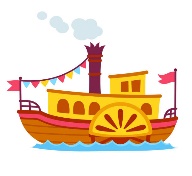 施設長　福永政和梅雨の候、いかがお過ごしでしょうか。さて、とても残念で悲しいお知らせです。6月７日（火）、高橋和徳さんが天国へと旅立たれました。40歳の生涯でした。これまでも入退院を繰り返しておられましたが、５月下旬に体調不良のため入院、再び病との闘い。「生きたい」との強い思いで手術を決心し、鹿児島市立病院にて命をかけて立ち向かってくれました。前日、４時間に及ぶ手術を耐え抜き、回復を祈っておりましたが、午後1時28分、心臓は止まってしまいました。ここつかわきでは20年間の生活。心臓疾患もあり加えて腹膜透析を行うなど、もともと体は強くはなかったものの、物知りで賢く、話好き、特に歴史やスポーツに興味があり、私たちよりも鋭い感性を持った若者でした。翌日、悲しみの中、利用者の皆さんと一緒に、和徳さんのもとへお別れに行って参りました。病魔の苦しみから解き放たれたかのように、穏やかな優しい顔をされていました。弟の様に可愛がっていた方もいらっしゃいましたので、突然の訃報に動揺し泣きじゃくる姿もありました。３月の霧島での一泊温泉旅行や５月のピクニック、ついこの前まで笑っていたのに…、もっともっとつかわきで生活したかっただろうに…、覚悟はしていたものの彼の笑顔を思い浮かべると残念でたまりません。今日も食堂には和徳さんのために花をおいています。病と闘い続け、たとえ僅かでも「生きる」可能性を信じて手術を自ら願い出、立ち向かった和徳さんを褒めてあげたい。きっと天国で、大好きだったおばあちゃんと笑っているのではないかと。ご冥福をお祈りします。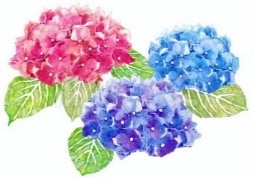 園内のあじさいの花に心が癒されます。皆様もどうか御自愛ください。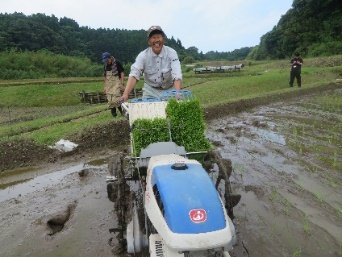 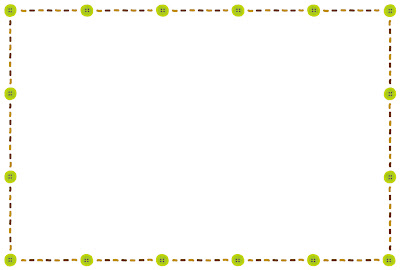 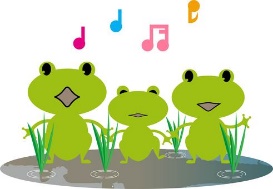 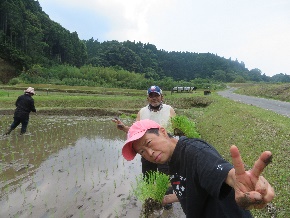 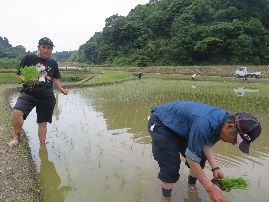 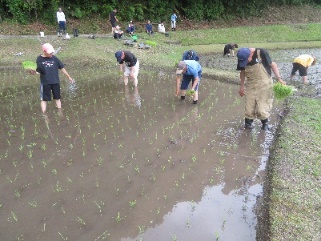 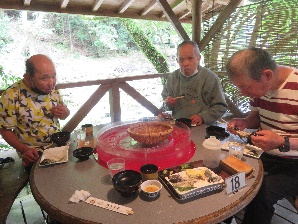 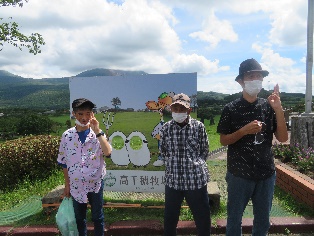 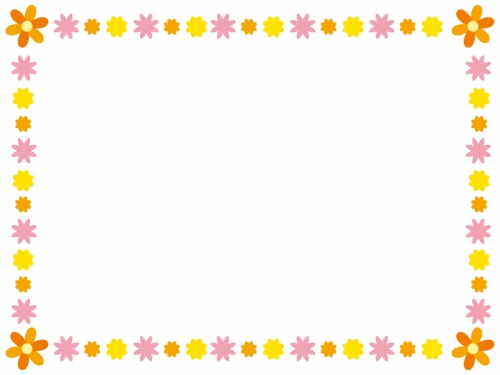 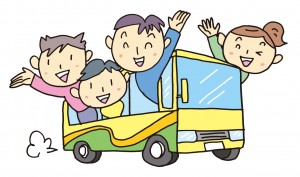 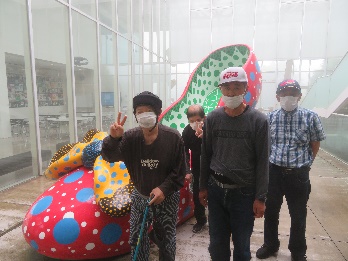 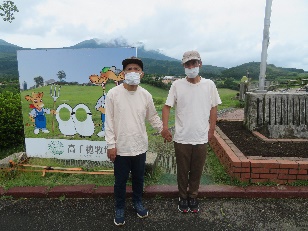 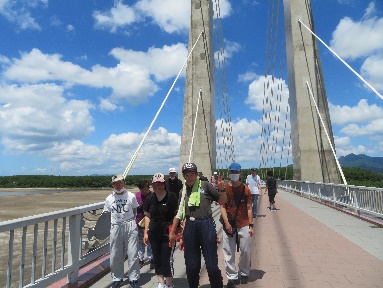 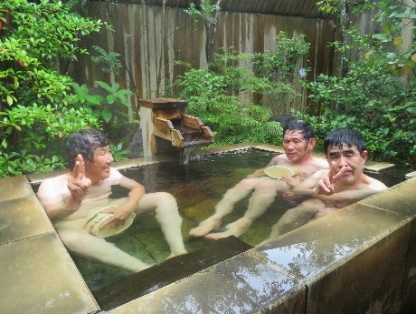 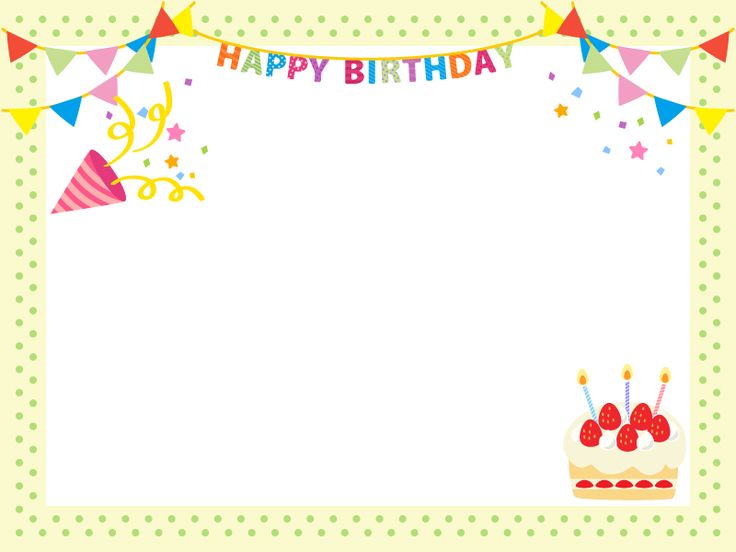 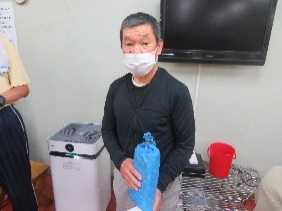 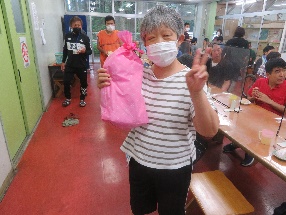 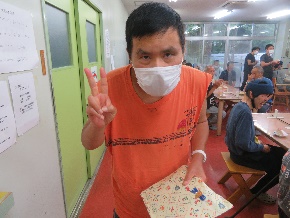 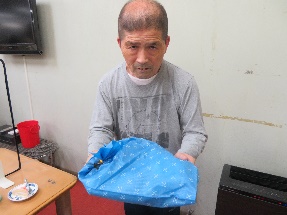 